 Администрация  муниципального образования «Воткинский район»,   в соответствии со ст.39.18 Земельного Кодекса Российской Федерации,  информирует  о возможном предоставлении   в     аренду земельного участка с кадастровым № 18:04:009006:336,  расположенного  по адресу: УР, Воткинский район, 130 м южнее участка  с кадастровым № 18:04:000000:1536,  площадью 282614 кв.м.,  разрешенное использование:    овощеводство (код 1.3), категория земель – земли сельскохозяйственного назначения.  Граждане или крестьянские (фермерские) хозяйства, заинтересованные в предоставлении данного земельного   участка,  имеют право подать заявление о намерении участвовать  в аукционе  на  право  заключения договора аренды земельного участка.       Заявления  принимаются в письменном виде по адресу: УР, г.Воткинск, ул.Красноармейская, 43а, каб.7, 9  либо на электронный адрес: umiizr2016@yandex.ru. Дата окончания приема заявлений:   13.01.2021 года. 	По вопросам обращаться по тел. 8 (34145) 4-15-98.Начальник Управления                                                                                           С.В.ВарламоваИсп. Полтанова С.Г.   т.4-15-98Администрация муниципального образования «Воткинский район»Управление муниципальным имуществом и земельными ресурсамиКрасноармейская, ул., д. 43а, г. Воткинск, Удмуртская Республика, 427431тел. (34145) 5-12-39,  4-15-98 e-mail: umiizr2016@yandex.ru«Вотка ёрос»муниципал кылдытэтлэнАдминистрациезМуниципал ваньбуретъя  но музъем ванёсъёсъя кивалтонниКрасноармейской ур., 43 а юрт, Воткакар к.,Удмурт Элькун, 427431тел. (34145) 5-12-39,  4-15-98 e-mail: umiizr2016@yandex.ruИнформация на официальный  сайтАМО  «Воткинский район»и на официальный сайтРоссийской  Федерации                                                 http://torgi.gov.ru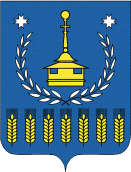 